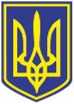 УКРАЇНАЧОРНОМОРСЬКИЙ МІСЬКИЙ ГОЛОВАР О З П О Р Я Д Ж Е Н Н Я     13.02.2023                                                                33Про  матеріальне  заохочення  З метою підтримки талановитих спортсменів міста, за досягнення високих спортивних результатів та зайняті призові місця на міжнародних змаганнях, на виконання заходів Міської цільової програми розвитку фізичної культури і спорту на території Чорноморської міської територіальної громади на 2022 – 2025 роки, затвердженої рішенням Чорноморської міської ради Одеського району Одеської області від 04.02.2022 № 182-VІІІ (зі змінами та доповненнями), згідно з рішенням виконавчого комітету Чорноморської міської ради Одеського району Одеської області від 02.08.2022 №198 «Про затвердження Порядку та граничних розмірів виплати одноразових грошових винагород спортсменам, тренерам, громадським спортивним організаціям Чорноморської міської територіальної громади за досягнення високих спортивних результатів», керуючись статтями 42, 64 Закону України «Про місцеве самоврядування в Україні»,1. Виділити 16104,00 грн (шістнадцять тисяч сто чотири грн 00 коп) з коштів бюджету Чорноморської міської територіальної громади, передбачених у кошторисі відділу молоді та спорту Чорноморської міської ради Одеського району Одеської області, для матеріального заохочення:1.1.  10736,00 грн - Осадчук Наталі Володимирівни - члена національної збірної команди України, Майстра спорту України за зайняте II місце на Чемпіонаті Європи з карате у категорії молодь,  який відбувся  у м. Ларнака ( Кіпр ) з 03 по 05 лютого 2023 року.           1.2.     5368,00 грн - Тонкошкура Олександра Олександровича  -  Заслуженого тренера України за підготовку спортсменки Осадчук Наталі.           2. Відділу молоді та спорту Чорноморської міської ради Одеського району Одеської області ( Євген Черненко ) провести виплату коштів в межах затвердженого кошторису на 2023 рік.3. Контроль за виконанням цього розпорядження покласти на першого заступника міського голови Ігоря Лубковського.                Міський голова							Василь ГУЛЯЄВ